Reklamačný protokol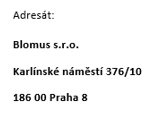 Dátum: Číslo objednávky: Dátum zakoupeného tovaru: E-mailová adresa: Telefón: Názov a kód reklamovaného tovaru: Popis vady reklamovaného výrobku: Tovar zaslať na adresu: Tovar si vyzdvihnem osobne v predajni: 